Mountain District Pistol Club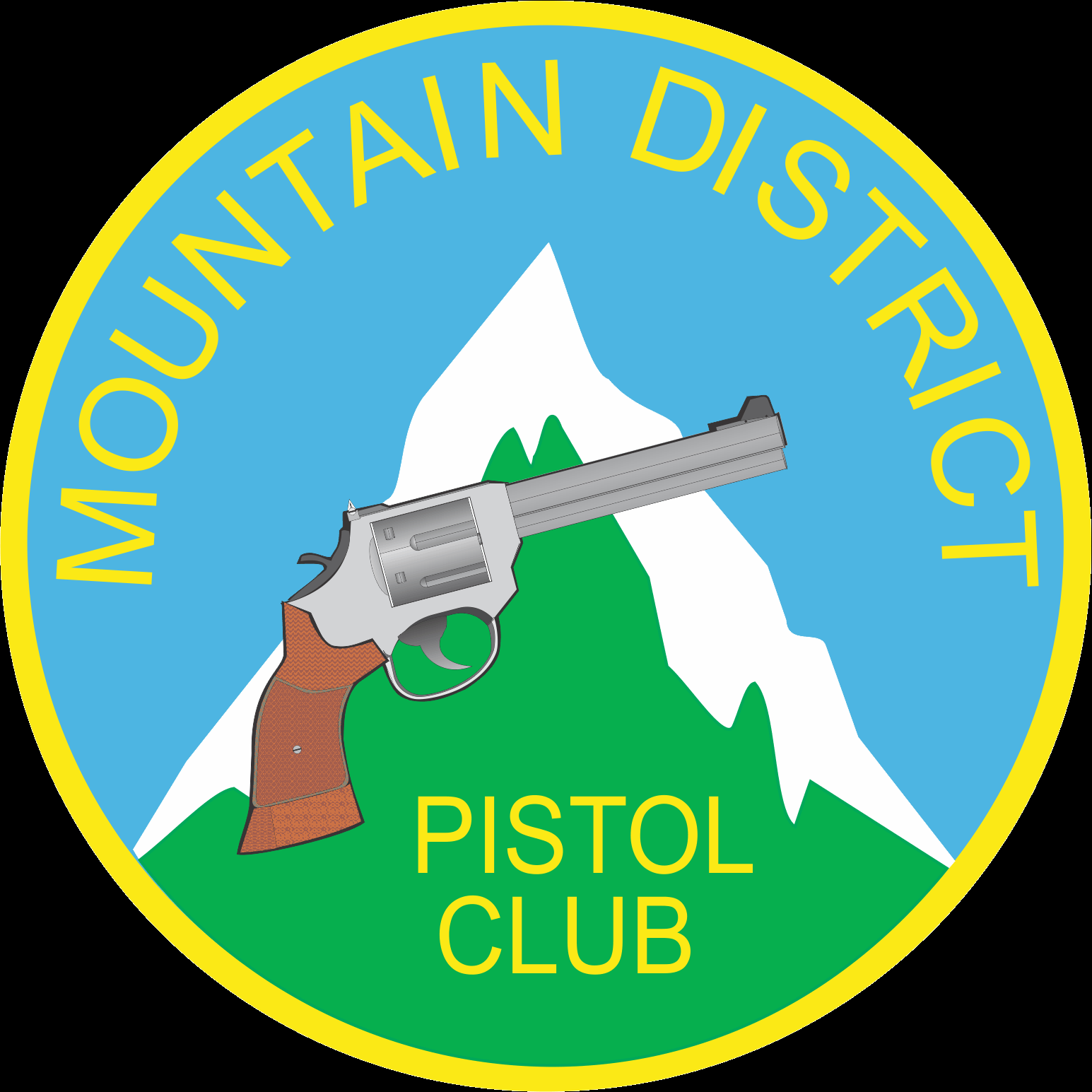 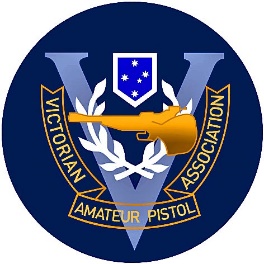 Pinnacle Lane, Dixons CreekWA1500 State TitlesSaturday 16th Sept.  & Sunday 17th Sept. 2023ENTRIES CLOSE 31st Aug. 2023Saturday 16th     	WA1500 Rev & WA1500 Optical & WA48 Stock Semi Auto & WA48 RevSunday 17th         	WA1500 Pistol & Dist Pistol Match & Dist Rev Match                                            & Open Match Pistol or Rev Electronic Sites, Red Dots etc.  Send entries to: John Sammartino			Enquiries to:  Mobile: 0403 069 089PO Box 230,				Email: black_powder2000@yahoo.com.auChirnside Park 3116Entries: Will be accepted up to the closing date and to range capacity for each event.Late entries MAY be accepted depending on range capacity.Entry Payment Options: Electronic Payments to “Bank Vic” EFT details: Mountain District Pistol Club: BSB 704 230, Acc. # 100377814, reference ---Surname. Rules: 	Will follow Pistol Australia Rules as closely as possible. Competitors will be required to produce grading cards, holster qualification cards and current VAPA identification (or current capitation to Pistol Australia).  Range: 	124 Pinnacle Lane Dixons Creek 3775. Access road to the range is approximately 2.5km.Map is available on request.Camping: On the property is available upon request.Squadding: Will be available by email approx. 1 week prior to the event. Competitors will be expected to assist with scoring and patchingCatering: MDPC offers refreshments throughout the day, with hot breakfast and lunch available on both days. Trophies: Trophies will be awarded to 1st, 2nd and 3rd places in each grade for all events being run. Presentations will be made at the end of each day’s competitions. Please Note: The grade that you’re in for the main matches (Revolver & Pistol), will be the same grades for all other matches. Optical has a separate grade.THERE WILL BE STRICTLY NO JACKETED AMMUNITION ALLOWED OR HOLLOW POINTS. IF YOU DO NOT RECEIVE A CONFIRMATION OF YOUR ENTRY, I HAVE NOT RECEIVED IT, THEREFORE YOU WILL NOT RECEIVE SQUADDING. PLEASE CHECK YOUR SPAM. 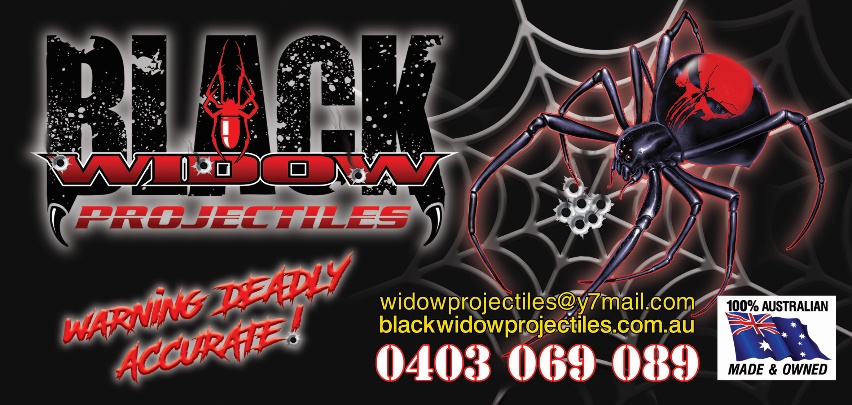 Name:Address:Postcode:Phone:Email:Email:Club:License #PA Holster Card NumberPA Holster Card NumberWA ID:(for WA1500 website)WA ID:(for WA1500 website)WA ID:(for WA1500 website)MATCHENTRYGRADETO PAYWA1500 Revolver$16.00WA1500 Pistol$16.00WA1500 Optical$16.00Dist Pistol Match$12.00Dist Rev Match$12.00Open Match $12.00WA48 Rev$12.00WA48 Stock Semi Auto$12.00VAPA REGISTRATION FEE$5.50$5.50Electronic Payment   Rec. #Total: